28.01.2022 (PIĄTEK)To już ostatni dzień pracy zdalnej, zatem zapraszam do zabawy.Zadanie 1.Połącz wynalazki z ich nazwami.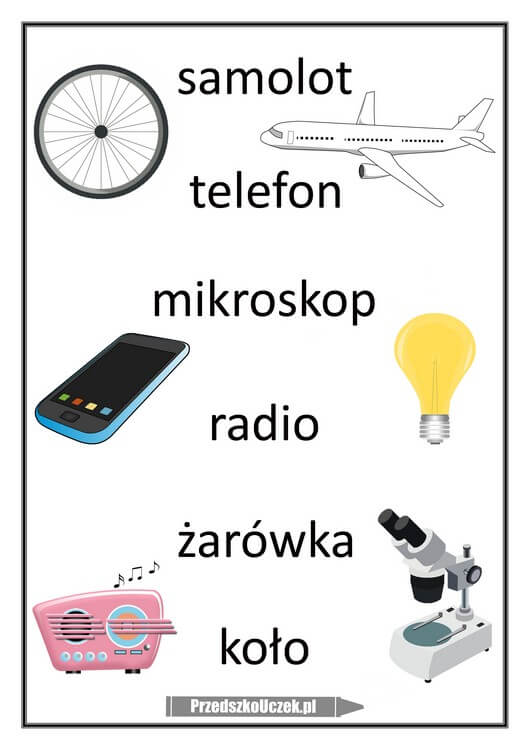 Zadanie 2.Zapraszam do obejrzenia filmu edukacyjnego, skąd się wzięły telewizory. Oto link: https://www.miniminiplus.pl/detektyw-lodyga/filmy/detektyw-lodyga-skad-sie-wziely-telewizory-odc-9Zadanie 3. A  teraz się poruszamy, zapraszam do zabaw ruchowych:  https://youtu.be/cGOK6AcTLZEZadanie 4. „Telefon – ważny wynalazek”. Recytujemy dziecku zagadkę U. Kamińskiej:Choć się często mieści w dłoni,świetnie słychać, kiedy dzwoni.Mówisz: „Halo!” i za chwilę nowychwieści znasz już tyle! (telefon)Gdy dziecko odgadnie pokazujemy lub piszemy wyraz „telefon”. W odpowiedzi na pytanie „Jak działa telefon?” pomoże film:,Dlaczego, po co jak https://youtu.be/Ho6tv9myhhU?t=428 .Życzę Wam miłego weekendu.Pamiętajcie o przyniesieniu książek na poniedziałek;-)